ПРОЕКТОб утверждении Перечня профилактических мероприятий в области муниципального контроля в сфере благоустройства на территории сельского поселения «Кузьёль»  В соответствии со статьей 44 Федерального закона от 31 июля 2020 года       № 248-ФЗ «О государственном контроле (надзоре) и муниципальном контроле в Российской Федерации», постановлением Правительства Российской Федерации     от 25.06.2021        № 990 «Об утверждении Правил разработки и утверждения контрольными (надзорными) органами программы профилактики рисков причинения вреда (ущерба) охраняемым законом ценностям Администрация сельского поселения «Кузьёль»Администрация сельского поселения «Кузьёль» постановляет:            1. Утвердить Перечень профилактических мероприятий в области муниципального контроля в сфере благоустройства на территории сельского поселения «Кузьёль» согласно приложению.2. Настоящее Постановление вступает в силу со дня его официального опубликования.   3.  Контроль за исполнением настоящего постановления оставляю за собой.         Глава сельского поселения «Кузьёль»                            В.П.ШакироваУТВЕРЖДЕНАПостановлением администрациисельского поселения «Кузьёль» от _____________ № ____Перечень профилактических мероприятий в области муниципального контроля в сфере благоустройства на территории сельского поселения «Кузьёль»1. В соответствии с Положением о муниципальном контроле в сфере благоустройства на территории сельского поселения «Кузьёль», утвержденном решением Совета сельского поселения «Кузьёль» от 23 декабря 2021года № II-6 /20 «Об утверждении Положения о муниципальном контроле в сфере благоустройства на территории сельского поселения «Кузьёль», проводятся следующие профилактические мероприятия:1) информирование;2) консультирование;3) профилактический визит.2. Перечень профилактических мероприятий с указанием сроков (периодичности) их проведения, ответственных за их осуществление указаны в приложении.ПриложениеПеречень профилактических мероприятий, сроки (периодичность) их проведения“Кузьель” сикт овмодчоминса администрация“Кузьель” сикт овмодчоминса администрация“Кузьель” сикт овмодчоминса администрация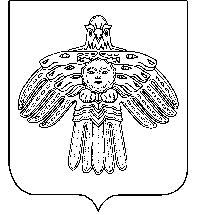 Администрациясельского поселения«Кузьель»Администрациясельского поселения«Кузьель»ПОСТАНОВЛЕНИЕШУÖМот               2022 г.№ № № п/пВид мероприятияСодержание мероприятияСрок реализации мероприятияОтветственный за реализацию мероприятия исполнитель1Информирование контролируемых и иных лиц по вопросам соблюдения обязательных требований 1. Размещение сведений по вопросам соблюдения обязательных требований на официальном сайте администрации По мере поступления Глава СП 1Информирование контролируемых и иных лиц по вопросам соблюдения обязательных требований 2. Размещение сведений по вопросам соблюдения обязательных требований в средствах массовой информацииПо мере обновленияГлава   СП    2Консультирование1. Консультирование контролируемых лиц в устной форме по телефону, по видео-конференц-связи и на личном приемеВ течение года (при наличии оснований)Глава СП  3Профилактический визитПрофилактическая беседа по месту осуществления деятельности контролируемого лица либо путем использования видео-конференц-связиВ течении года (по мере необходимости)Глава СП